МЕЖРАЙОННАЯ ИНСПЕКЦИЯ 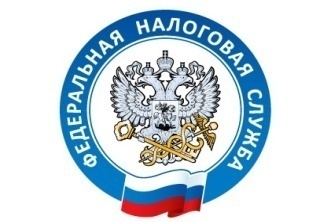 ФЕДЕРАЛЬНОЙ НАЛОГОВОЙ СЛУЖБЫ №22 ПО ЧЕЛЯБИНСКОЙ ОБЛАСТИВ какой налоговый орган индивидуальный предприниматель (далее – ИП) вправе подать уведомление об уменьшении суммы налога, уплачиваемого в связи с применением патентной системой налогообложения (далее – ПСН), на сумму уплаченных страховых платежей (взносов) и пособий.На основании пункта 1.2 статьи 346.51 Налогового кодекса (далее – Кодекс) сумма налога, уплачиваемого в связи с применением ПСН, исчисленная за налоговый период, уменьшается на сумму страховых взносов на обязательное пенсионное страхование, обязательное социальное страхование на случай временной нетрудоспособности и в связи с материнством, обязательное медицинское страхование, обязательное социальное страхование от несчастных случаев на производстве и профессиональных заболеваний, уплаченных (в пределах исчисленных сумм) в данном налоговом периоде в соответствии с законодательством Российской Федерации.Абзацем 9 пункта 1.2 статьи 346.51 Кодекса предусмотрено, что налогоплательщик направляет уведомление об уменьшении суммы налога, уплачиваемого в связи с применением ПСН, на сумму указанных в данном пункте страховых платежей (взносов) и пособий в письменной или электронной форме с использованием усиленной квалифицированной электронной подписи по телекоммуникационным каналам связи в налоговый орган по месту постановки на учет в качестве налогоплательщика, применяющего ПСН.При этом в случае, если ИП в календарном году получил несколько патентов, действующих на территории разных субъектов Российской Федерации, то он вправе подать уведомление об уменьшении суммы налога в любой из налоговых органов по месту постановки на учет в качестве налогоплательщика, применяющего ПСН.Если ИП на момент подачи указанного уведомления снят с учета в качестве налогоплательщика, применяющего ПСН, то он вправе осуществить его подачу в налоговый орган, в котором он ранее состоял на учете в указанном качестве.Данная позиция отражена в письме ФНС России от 2 июня 2021 г. N СД-4-3/7704@.